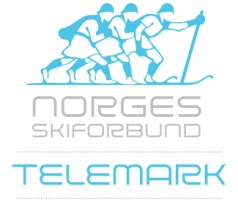 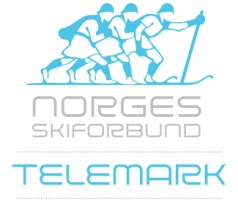 Tilstede:			Medlemmer av telemarkskomiteen:Birger Goberg (BG), Rolf Bryn (BR, Ingrid Kjølseth (IK), Per Olav Tangen (POT), Martin Bartnes (MB)Sportssjef Martin Gjøra (MG)Forfall:			Thea Smedheim Lunde (TSL)Referent:			RBDato/tidspunkt:		Fredag 27.10.2017 kl 17:00Sted:			Ullevål Tema:			TK-møte nr. 14 2016-2018_______________________________________________________________________________________Kort status ansvarsområderØkonomi/Administrasjon (MG)Ut sesongen har vi 1.4 MNOK å bruke på aktivitet.Prognosen sier at vi har et resultat på 350’ overskudd, mot et budsjettert overskudd på 200’Markedsarbeid (MG/POT)BGBG sendt en forespørsel til TUF om videre samarbeid. Det er OL-arbeidet som har gitt økt positivitet.MG og BG har sendt søknad om støtte til et prosjekt med LOS for å styrke oss på markedssiden. Prosjektet hadde en ramme på 240’. Forhåndsmøte med Erik Røste og Stein Opsal. Søknaden får ikke støtte fra administrasjonen dersom vi opprettholder søknaden.  Smitteeffekt til andre grener er en av grunnene, samt at det er ingen garanti for suksess. Friski har forsøkt å bruke LOS uten å få noe ut av det. Det er også gjennomført et møte sammen med kombinert og Friski knyttet til felles utfordringer for de små grenene. Situasjonen blir tydelig i neste års budsjett. Sponsormarkedet er tøft, og det er veldig vanskelig å få noe respons, også for OL-grenene.Vi setter LOS-prosjektet på pause. MG tar kontakt med LOS for å avklare status og hvor mye som eventuelt gjenstår.Vi kan få hjelp av administrasjonen og kanskje Morten Nordli for å sette sammen en presentasjon som kan brukes.PO/MGPO møte med Herman i Hintertux. Vi har fått forlenget avtalen med 3 nye år.PO snakket med Scott om klær. Rottefella og LaSportiva er også interessert i en klesavtale. Rottefella utvider kolleksjonen til vinterklær. LaSportiva er også interessert i samarbeid med randonee.Ny avtale med Polar om pulsklokker.Sparer 70-80’ på ny bilavtale. Samme månedskostnad som på forrige bil, men mye bedre bil.Hengeren har også noe utdatert profilering, og bør kanskje gjøres noe med. Det er laget et skistativ. De som låner ski må fylle ut et skjema med personalia og hvorfor de ønsker å låne. Mangler barnestøvler, men Jo har bestilt noen barnestøvler fra Scott.Breddeidrett (MG)Vellykket tur til Hintertux. Bra vær og flott gjeng. Det er plass til flere, men ikke færre enn i fjor. Burde kanskje tenke uke 40 og 41 annenhvert år fremover. I uke 41 er heiskort litt dyrere. Fly vellykket. Åpne juniorsamling i slutten av november med uttaksrenn.Eliteidrett (MG)Mye skader på WC-laget. Slitne knær. Ellers trenes det bra. En samling på Kvitfjell planlagt i midten av november før Hintertux.Randonee (MB)Høstfagmøte med bra deltagelse, både felles og spesifikt for randonee.3 arrangører pluss noen fra kretsapparatet.Gjennomgang av regler for randonee. Endelig vedtas til våren men brukt som retningslinjer denne sesongen.Terminlisten fastsatt. Kalles Norges-cup for å heve statusen. Retningslinjer for randonee-ferdsel i alpinbakker. Klart i løpet av vinteren.Planer for landslag.Organisering av randonee i skiforbundet. Oppstartsmøte i NSF for å løfte frem problemstillingen knyttet til den saken som ble fremmet i Skistyret. Både angående organisering og økonomi. Neste steg er at administrasjonen ser på saken og utarbeider et forslag.Politikk/Internasjonalt arbeid (BG)Tar det på høstfagmøteSak 21 - 20016-2018 SportsjefEtter beslutning forrige TK-møte har BG hatt flere samtaler med Jo, men han ønsker ikke å ta oppgaven nå.Har hørt med Ingvild/Bente i NSF om det finnes noen i NSF som kan ta tak i noen administrative saker på Ullevål. Vi snakker en 50% stilling som administrasjonssjef (el.l.) som er på Ullevål hele tiden men har andre oppgaver i tillegg. Det finnes mulige kandidater.Vi må fremdeles finne en løsning på markedsarbeidet, samt krav som stilles til for eksempel utviklingsarbeid.Hvem skal styre landslaget, med samlingsplaner, ulike trenere osv. Arnstein er et alternativ.Arbeidsoppgavene må brytes ned og fordeles om mulig til kompetanse i miljøet.Sak 19 - 20016-2018 HøstfagmøteAgenda og forberedelserSak 22 - 20016-2018 Uttakskriterier og eliteutvalgRevurdere medlemmer av eliteutvalget.Naturlig at MG går ut. Det er også naturlig at Arnstein kommer inn. PO tar kontakt med Arnstein. PO fortsetter som leder, og LOWB fortsetter som medlem.Gå gjennom uttakskriterierSe presentasjon for fagmøtet.Økonomiske føringer for uttak – bruk av egenandeler?Nasjonal kvote RjukanJr-VMEn WC-runde med 8 utøvere uten egenandel koster ca 120’. Dersom 4 utøvere betaler 4800 i egenandel blir kostnaden for NSF ca 100’. For 6 utøvere uten egenandel blir kostnaden for NSF ca 100’.Vurdere tak på egenandel.Uttakt bør være godt forankret i sportslige ferdigheter.For neste sesong blir det viktig å ha en plan for VM på hjemmebane.